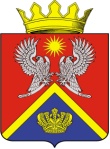 АДМИНИСТРАЦИЯ СУРОВИКИНСКОГО МУНИЦИПАЛЬНОГО РАЙОНА ВОЛГОГРАДСКОЙ ОБЛАСТИПОСТАНОВЛЕНИЕ     от                                    №  О внесении изменений в  муниципальную   программуСуровикинского муниципального района«Развитие и укрепление материально-техническойбазы учреждений  культуры Суровикинского 	муниципального района  Волгоградской области», утвержденнуюпостановлением  администрации Суровикинского муниципальногорайона от 29.12.2017 №1166     В соответствии с Бюджетным кодексом Российской Федерации, Федеральным законом от 6 октября 2003 г. № 131 – ФЗ «Об общих принципах организации местного самоуправления в Российской Федерации», Уставом Суровикинского муниципального района, постановляю:1. Внести в муниципальную программу Суровикинского муниципального района  «Развитие и укрепление материально-технической базы учреждений  культуры Суровикинского муниципального района  Волгоградской области», утвержденную постановлением администрации Суровикинского муниципального района от  29.12.2017 № 1166  «Об утверждении муниципальной   программы Суровикинского муниципального района «Развитие и укрепление материально-технической базы учреждений  культуры Суровикинского  муниципального района  Волгоградской области» (далее – программа), следующие изменения:1.1.     В паспорте программы позицию «Объемы и источники финансирования муниципальной программы» изложить в следующей редакции:«»;1.2. Раздел 6 программы изложить в следующей редакции:«6. Обоснование объема финансовых ресурсов, необходимых для реализации муниципальной программы	Общий объем финансирования мероприятий муниципальной программы в 2018 - 2020 годах составляет 2667,7004 тыс. рублей, в том числе  средства бюджета  Суровикинского муниципального района  –  356,9004 тыс. рублей, в том числе:2018 год – 50, 96 тыс. рублей;2019 год –  67,9404 тыс. рублей;2020 год – 138,0 тыс. рублей;средства областного бюджета – 2410,8 тыс. рублей., в том числе:2018 год – 1033,2 тыс. рублей;2019год – 1377,6 тыс.руб.Мероприятия муниципальной программы и объемы её финансирования могут ежегодно уточняться при формировании проекта бюджета района на соответствующий финансовый год и плановый период.Ресурсное обеспечение муниципальной программы Суровикинского муниципального района приведено в Приложении 4 к муниципальной программе.»;1.3. Приложение 2 к программе изложить в новой редакции, согласно приложению 1 к настоящему постановлению;1.4. Приложение 3 к программе изложить в новой редакции, согласно приложению 2 к настоящему постановлению;1.5 Приложение 4 к программе изложить в новой редакции, согласно приложению 3 к настоящему постановлению.2. Настоящее постановление вступает в силу после его подписания,  подлежит  официальному опубликованию в общественно-политической  газете  Суровикинского района «Заря» и размещению на официальном сайте администрации Суровикинского муниципального района в  информационно – телекоммуникационной сети «Интернет». Глава Суровикинского	муниципального района                                                                  И.В. ДмитриевОбъемы и источники финансирования муниципальной программыОбщий объем финансирования муниципальной программы составляет 2667,7004 тыс. рублей, в том числе по годам и источникам финансирования:средства бюджета  Суровикинского муниципального района  – 356,9004 тыс. рублей, в том числе:2018 год – 50, 96 тыс. рублей;2019 год –  67,9404 тыс. рублей;2020 год – 138, 0 тыс. рублей;средства областного бюджета – 2410,8 тыс. рублей., в том числе:2018 год – 1033,2 тыс. рублей;2019 год – 1377,6 тыс. рублей;